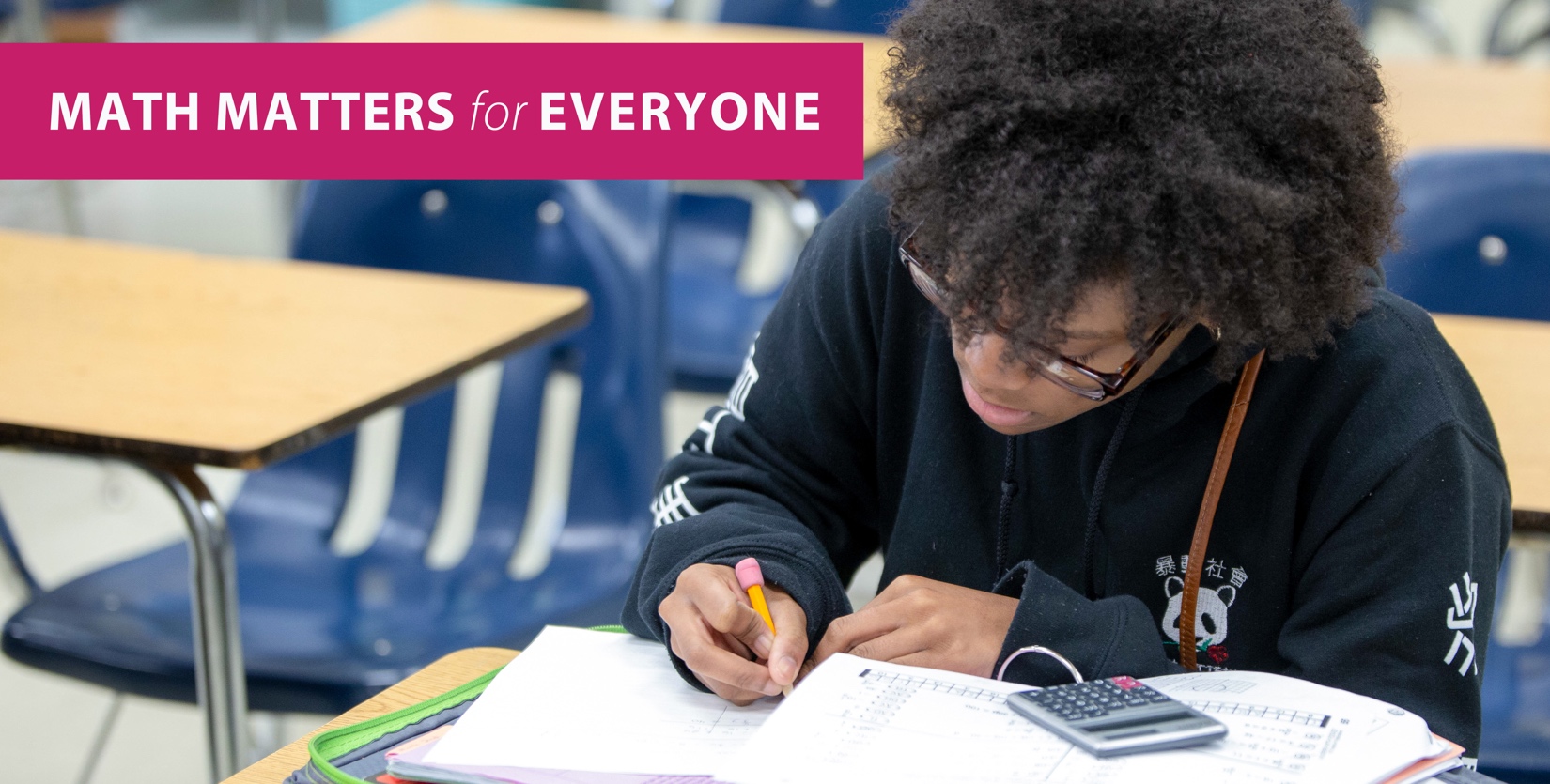 MUỐN KIẾM ĐƯỢC NHIỀU 
TIỀN SAU TRUNG HỌC PHỔ THÔNG?Học toán nhiều hơn ngay bây giờ = sau này kiếm được nhiều tiền hơnNhận chứng chỉ AMP từ Advance Math Pathwaysđể kiếm được nhiều tiền hơn.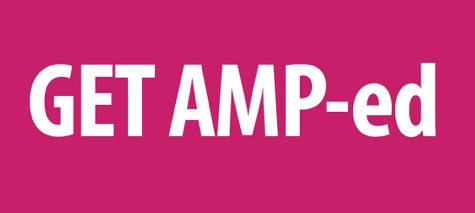 để có kỹ năng tư duy phản biện và giải quyết vấn đề.để học hỏi từ những giáo viên tin vào thành công của bạn.để xây dựng sự tự tin.để có những người bạn mới.Tại sao lại suy nghĩ về Toán nâng cao ngay bây giờ?Chỉ 1 trong 5 học sinh học lớp toán cuối cùng là Đại số 2 lấy được bằng đại học trong 2 hay 4 năm hoặc chứng chỉ hành nghề (như kỹ thuật viên thú y, kỹ sư điện, huấn luyện viên thể hình, hay chứng chỉ chuyên viên thẩm mỹ) trong vòng 6 năm sau khi tốt nghiệp trung học phổ thông. Học các lớp toán cao hơn Đại số 2 ở trường trung học phổ thông nghĩa là bạn phải cần bắt đầu cân nhắc đến các lớp toán nâng cao ngay bây giờ, từ khi học trung học cơ sở.Bạn có thể làm gì?Nỗ lực hết mình trong môn toán để bạn có thể tăng tốc trên con đường tiến 
về phía trước, hoàn thành Đại số I ở lớp 8.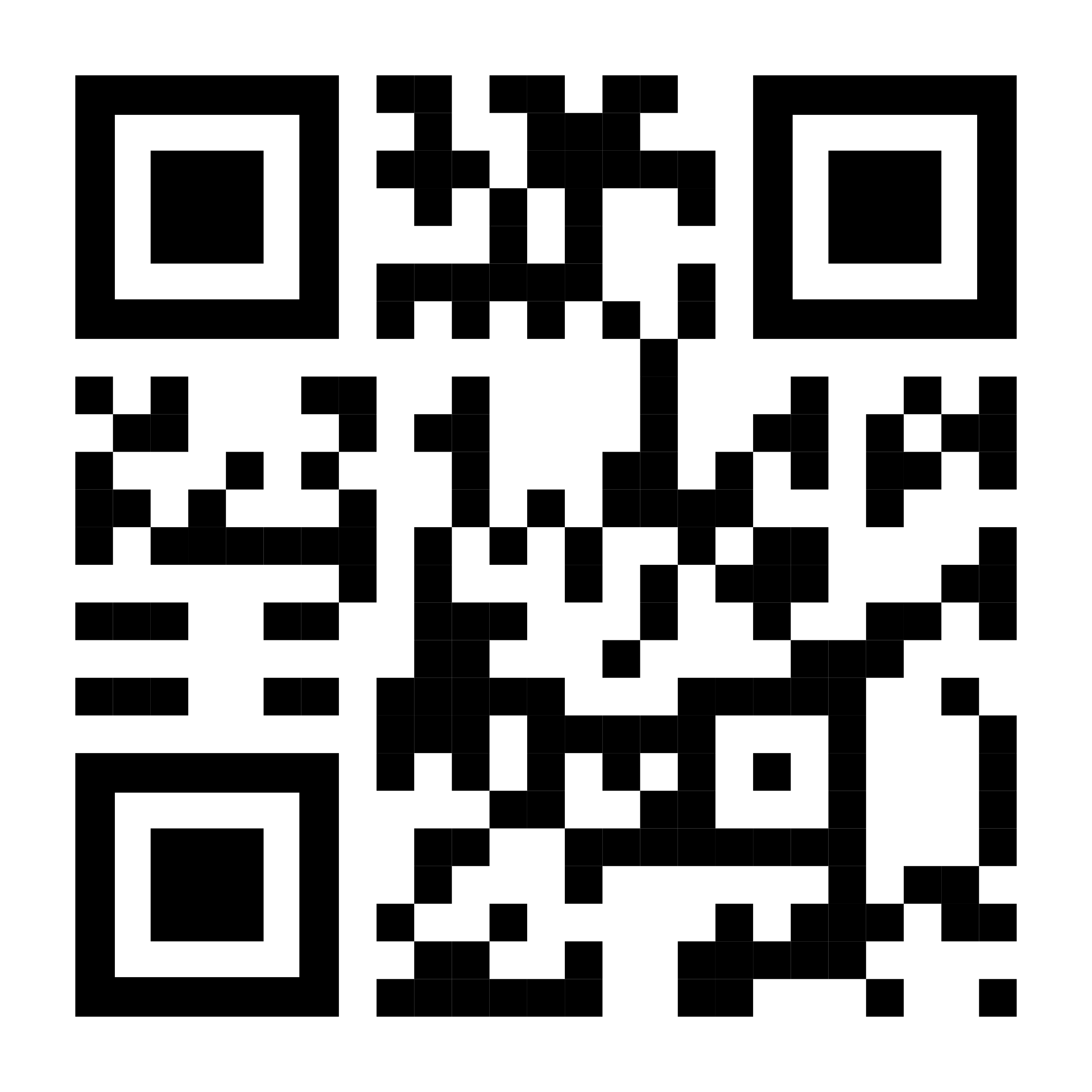 Học toán trong tất cả 4 năm trung học phổ thông, bao gồm các lớp cao hơn Đại số 2.Kiên trì và đừng ngại nhờ giáo viên, gia sư hay một người lớn khác giúp 
đỡ bạn.